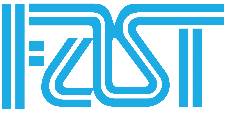 Internal NoteSubject:  Hiring of Human Resource for the Consultancy Project tiled_________________Dr--------------Designation------------Campus------------- has won the consultancy project from ______________. The total approved budget of the project is _________.This project is about (Summary of the Project in 3 to4 line _____________________________________________________________________________________________________________________________________________________________________________________________________________________________________________________________________________________________________________________________________________________________________________________________________For hiring of the _____ number of staff_____Job Titled_______ (Like 2 Research Assistant) Job advertisement was given and total _____Number of Applicant applied for this post. (Flag A).Total---------candidates were shortlisted and interview was conducted by the Committee (Flag B) The information of the selected Candidates are    *Note: attach matric on ward Education record, CV, CNIC and other documents etcSubmitted for the approval of the Para 4 and above, please.       _______________			                          ________________Name:							 Name:  Dr._____________Designation of PI					             Campus Director________                                          Campus_______S.NoPostNameCNICDuration of ContractSalary per monthVerified bySign_____________Rana AyazManager ORIC (I&C)Endorsed BySign____________Dr. Uzair KhanDirector ORICRecommended (for appointment)Sign_____________________Dr. Waseem IkramRegistrarApproved by Sign________________Dr. Aftab Ahmad MaroofRector